RELAZIONE FINALEFUNZIONE STRUMENTALE OFFERTA FORMATIVAFUNZIONE STRUMENTALE AREA _____________________________DOCENTE __________________________________________________Anno Scolastico  ______________1. OBIETTIVI PREFISSATI2. PROGETTI SEGUITI3. SCOSTAMENTO RISPETTO A QUANTO PREFISSATO4. AZIONI CORRETTIVE5. Considerazioni conclusive e finali suggerimenti operativi per il miglioramento DATA           FIRMA:___________________________________________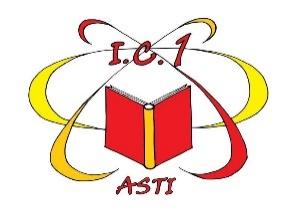 ISTITUTO COMPRENSIVO 1	Via Sardegna, 5 - 14100   ASTI   Tel. 0141- 594315C.F. 92069920053     Cod. mecc. ATIC81800Remail: ATIC81800R@istruzione.gov.it ATIC81800R@pec.istruzione.itwww.istitutocomprensivo1asti.edu.it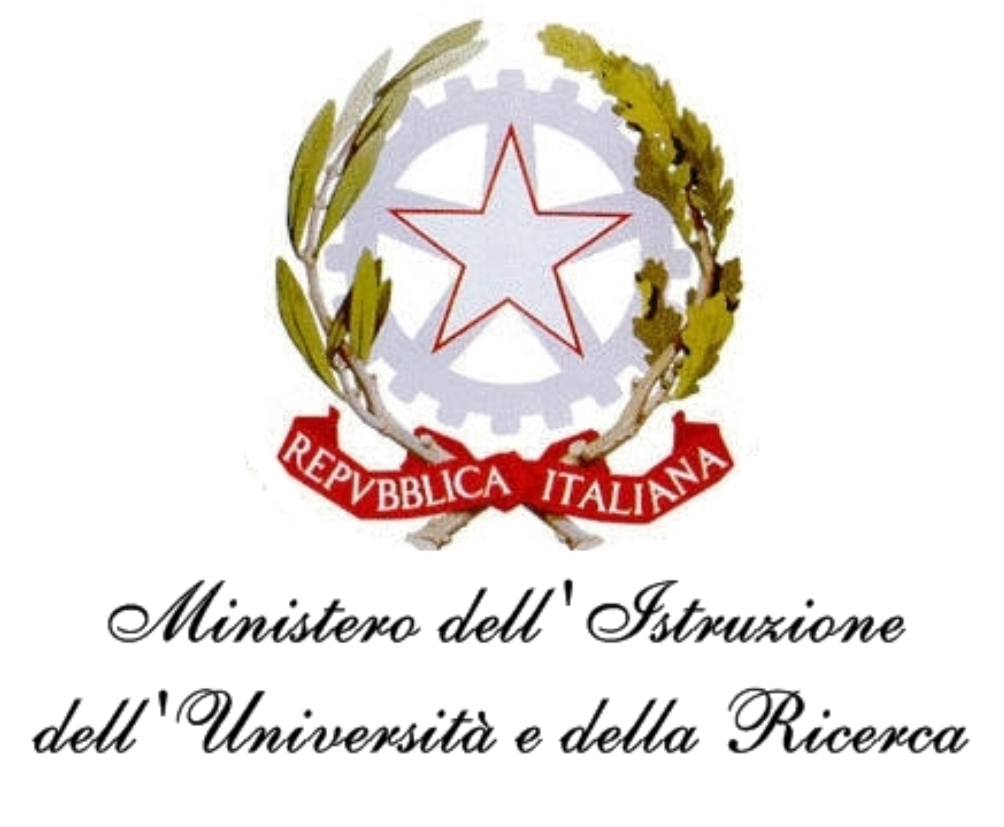 